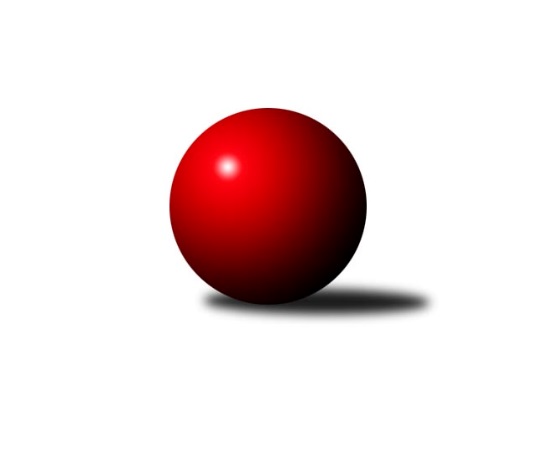 Č.16Ročník 2023/2024	8.3.2024Nejlepšího výkonu v tomto kole: 2385 dosáhlo družstvo: Dobruška BVýchodočeská soutěž skupina A 2023/2024Výsledky 16. kolaSouhrnný přehled výsledků:Rokytnice C	- Červený Kostelec C	12:4	2350:2321		7.3.Vrchlabí C	- Dobruška B	4:12	2374:2385		8.3.Tabulka družstev:	1.	Červený Kostelec C	16	11	0	5	151 : 105 	 	 2458	22	2.	Vrchlabí C	16	9	0	7	141 : 115 	 	 2430	18	3.	Dobruška B	16	6	0	10	116 : 140 	 	 2447	12	4.	Rokytnice C	16	6	0	10	104 : 152 	 	 2379	12Podrobné výsledky kola:	 Rokytnice C	2350	12:4	2321	Červený Kostelec C	Milan Vaškovič	 	 188 	 162 		350 	 0:2 	 432 	 	213 	 219		Vladimír Vodička	Zdeněk Novotný nejst.	 	 216 	 221 		437 	 2:0 	 385 	 	186 	 199		Tomáš Ladnar	Zuzana Tulková	 	 186 	 207 		393 	 2:0 	 350 	 	185 	 165		František Adamů st. *1	Miloš Janoušek	 	 174 	 221 		395 	 2:0 	 394 	 	200 	 194		Jindřich Kašpar	Magdalena Šírová	 	 199 	 163 		362 	 2:0 	 323 	 	176 	 147		Roman Zweifelhofer	Jan Řebíček	 	 217 	 196 		413 	 0:2 	 437 	 	211 	 226		Jiří Jiránekrozhodčí: Pavel Hanoutstřídání: *1 od 23. hodu Pavel JankoNejlepšího výkonu v tomto utkání: 437 kuželek dosáhli: Zdeněk Novotný nejst., Jiří Jiránek	 Vrchlabí C	2374	4:12	2385	Dobruška B	Petr Kynčl	 	 193 	 184 		377 	 2:0 	 351 	 	173 	 178		Tomáš Frinta	Josef Glos	 	 186 	 174 		360 	 0:2 	 395 	 	207 	 188		Tomáš Jeníček	Jan Vaníček	 	 191 	 209 		400 	 0:2 	 407 	 	192 	 215		Petr Havlík	Jan Stejskal	 	 197 	 225 		422 	 2:0 	 386 	 	211 	 175		Marie Frydrychová	Jana Votočková	 	 188 	 212 		400 	 0:2 	 402 	 	205 	 197		Milan Hašek	Martina Fejfarová	 	 208 	 207 		415 	 0:2 	 444 	 	217 	 227		Josef Lejprozhodčí: Petr KynčlNejlepší výkon utkání: 444 - Josef LejpPořadí jednotlivců:	jméno hráče	družstvo	celkem	plné	dorážka	chyby	poměr kuž.	Maximum	1.	Jiří Slavík 	Dobruška B	466.40	311.1	155.3	3.2	4/4	(510)	2.	Zdeněk Novotný  st.	Rokytnice C	454.67	305.8	148.8	5.7	3/4	(470)	3.	Jiří Jiránek 	Červený Kostelec C	437.33	303.9	133.4	6.5	4/4	(496)	4.	Josef Lejp 	Dobruška B	435.44	300.8	134.6	7.1	4/4	(454)	5.	Vladimír Šťastník 	Vrchlabí C	429.63	293.5	136.1	6.1	4/4	(493)	6.	Martina Fejfarová 	Vrchlabí C	428.85	298.3	130.6	8.4	4/4	(474)	7.	František Adamů  st.	Červený Kostelec C	422.95	294.1	128.8	7.5	4/4	(460)	8.	Jana Votočková 	Vrchlabí C	421.92	294.5	127.5	7.6	4/4	(440)	9.	Eva Fajstavrová 	Vrchlabí C	421.02	292.2	128.8	6.6	3/4	(450)	10.	Josef Rychtář 	Vrchlabí C	421.00	299.0	122.0	10.4	3/4	(444)	11.	Vladimír Škoda 	Rokytnice C	418.33	296.6	121.8	8.3	3/4	(429)	12.	Jindřich Kašpar 	Červený Kostelec C	414.70	292.7	122.0	7.3	4/4	(511)	13.	Vladimír Vodička 	Červený Kostelec C	413.41	288.7	124.7	8.4	4/4	(467)	14.	Tomáš Ladnar 	Červený Kostelec C	408.33	278.3	130.0	7.3	3/4	(436)	15.	Zdeněk Kejzlar 	Červený Kostelec C	406.72	290.9	115.8	13.9	3/4	(436)	16.	Jaroslav Lux 	Vrchlabí C	405.61	290.4	115.2	9.3	4/4	(435)	17.	Zdeněk Novotný  nejst.	Rokytnice C	405.24	290.4	114.8	11.1	4/4	(448)	18.	Antonín Škoda 	Červený Kostelec C	402.21	284.9	117.3	10.6	4/4	(472)	19.	Jan Řebíček 	Rokytnice C	400.92	286.5	114.5	11.5	4/4	(443)	20.	Marie Frydrychová 	Dobruška B	400.69	281.5	119.2	10.3	4/4	(430)	21.	Tomáš Jeníček 	Dobruška B	399.31	282.4	116.9	9.2	4/4	(440)	22.	Zuzana Tulková 	Rokytnice C	397.29	288.8	108.5	13.1	4/4	(437)	23.	Petr Havlík 	Dobruška B	397.09	276.6	120.5	11.6	4/4	(422)	24.	Jiří Frinta 	Dobruška B	392.33	272.7	119.7	9.5	3/4	(419)	25.	Jan Vaníček 	Vrchlabí C	390.89	284.2	106.7	13.6	3/4	(411)	26.	Pavel Janko 	Červený Kostelec C	390.43	276.4	114.0	10.7	4/4	(447)	27.	Milan Hašek 	Dobruška B	388.22	285.4	102.8	13.4	3/4	(420)	28.	Josef Petera 	Dobruška B	385.67	273.7	112.0	13.8	4/4	(416)	29.	Jan Stejskal 	Vrchlabí C	384.54	274.6	110.0	11.7	4/4	(430)	30.	Petr Kynčl 	Vrchlabí C	384.44	281.9	102.6	10.6	4/4	(416)	31.	Miloš Janoušek 	Rokytnice C	373.04	272.9	100.1	14.2	4/4	(398)	32.	Eva Novotná 	Rokytnice C	372.00	274.0	98.0	15.3	3/4	(385)	33.	Josef Glos 	Vrchlabí C	360.83	265.0	95.8	15.5	3/4	(384)	34.	Milan Vaškovič 	Rokytnice C	360.83	272.4	88.4	15.4	3/4	(389)	35.	Roman Zweifelhofer 	Červený Kostelec C	359.33	258.0	101.3	13.0	3/4	(402)	36.	Tomáš Frinta 	Dobruška B	349.67	258.3	91.3	15.3	3/4	(359)		Radek Novák 	Rokytnice C	428.92	291.8	137.2	7.3	2/4	(457)		Filip Ladnar 	Červený Kostelec C	424.00	285.0	139.0	11.0	1/4	(424)		Jan Lutz 	Rokytnice C	396.13	289.0	107.1	11.5	2/4	(413)		Magdalena Šírová 	Rokytnice C	357.75	248.5	109.3	14.3	2/4	(362)		Radek Dostál 	Vrchlabí C	333.00	250.0	83.0	19.0	1/4	(333)Sportovně technické informace:Starty náhradníků:registrační číslo	jméno a příjmení 	datum startu 	družstvo	číslo startu
Hráči dopsaní na soupisku:registrační číslo	jméno a příjmení 	datum startu 	družstvo	Program dalšího kola:17. kolo14.3.2024	čt	17:00	Rokytnice C - Vrchlabí C	Nejlepší šestka kola - absolutněNejlepší šestka kola - absolutněNejlepší šestka kola - absolutněNejlepší šestka kola - absolutněNejlepší šestka kola - dle průměru kuželenNejlepší šestka kola - dle průměru kuželenNejlepší šestka kola - dle průměru kuželenNejlepší šestka kola - dle průměru kuželenNejlepší šestka kola - dle průměru kuželenPočetJménoNázev týmuVýkonPočetJménoNázev týmuPrůměr (%)Výkon7xJosef LejpDobruška B4446xJosef LejpDobruška B111.574444xZdeněk Novotný nejst.Rokytnice C4375xZdeněk Novotný nejst.Rokytnice C109.054379xJiří JiránekČ. Kostelec C4377xJiří JiránekČ. Kostelec C109.0543710xVladimír VodičkaČ. Kostelec C4328xVladimír VodičkaČ. Kostelec C107.84322xJan StejskalVrchlabí C4222xJan StejskalVrchlabí C106.044229xMartina FejfarováVrchlabí C41510xMartina FejfarováVrchlabí C104.28415